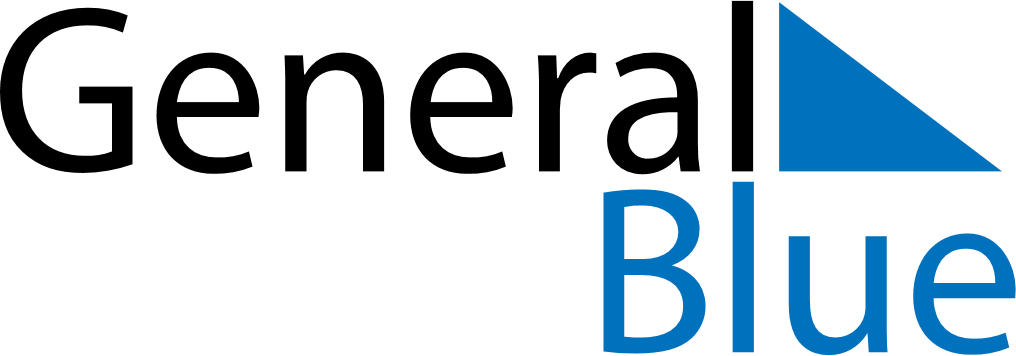 December 2023December 2023December 2023December 2023PortugalPortugalPortugalSundayMondayTuesdayWednesdayThursdayFridayFridaySaturday112Restauração da IndependênciaRestauração da Independência34567889Immaculate ConceptionImmaculate Conception101112131415151617181920212222232425262728292930Christmas EveChristmas Day31New Year’s Eve